ΑΠΟΛΟΓΙΣΤΙΚΟ ΔΕΛΤΙΟ ΤΥΠΟΥΗΜΕΡΙΔΑΣ ΜΕ ΘΕΜΑ ΤΟ ΜΕΛΑΝΩΜΑΤην Τετάρτη 26 Ιουνίου ο Σύλλογος Κ.Ε.Φ.Ι. Αθηνών, στο πλαίσιο του προγράμματος τακτικής ενημέρωσης Κοινού και ασθενών για θέματα που αφορούν διάφορες μορφές καρκίνου, τη πρόληψη και την διαχείριση  του,  πραγματοποίησε στο Ε.Ι.ΠΑΣΤΕΡ Επιστημονική Ημερίδα με θέμα «Ηλιακή Ακτινοβολία και Μελάνωμα, Γνώση Πρόληψη, Αντιμετώπιση».Σημαντικοί επιστήμονες υγείας έκαναν εισηγήσεις σχετικά με τη σχέση ήλιου και μελανώματος και των τρόπων προφύλαξης απέναντι στην ηλιακή ακτινοβολία , τον έλεγχο των σπίλων, την έγκαιρη διάγνωση του μελανώματος, τη κληρονομικότητα της νόσου.Δόθηκε ιδιαίτερη έμφαση στα μέτρα προστασίας, τις κατάλληλες ώρες έκθεσης στον ήλιο και στην προστασία των παιδιών από τις υπεριώδεις ακτινοβολίες.Στην ενότητα που αφορά στην αντιμετώπιση της νόσου, έγινε ενημέρωση για την χειρουργική αντιμετώπιση του Μελανώματος αλλά και το πώς η ανοσοθεραπεία άλλαξε τα δεδομένα για το μελάνωμα. H εκδήλωση έκλεισε με συζήτηση και ερωτήσεις που υποβλήθηκαν από το Κοινό.Η εκδήλωση μεταδόθηκε πανελλαδικά μέσω διαδικτύου, από τον Δίαυλο, ενώ τις επόμενες ημέρες θα ανέβουν όλες οι παρουσιάσεις στο κανάλι του Κ.Ε.Φ.Ι. στο YouTube.Το Κ.Ε.Φ.Ι. ευχαριστεί τους κάτωθι επιστήμονες Υγείας για τη συμμετοχή τους:Ελένη Γκόγκα, Μιχάλης Βασλαματζής, Άννα Τάγκα, Ειρήνη Σουλιώτη, Απόστολος Λασκαράκης, Νικόλαος Μαλτζάρης, Κωνσταντίνα Φραγκιά, Φλωρεντία Φωστήρα, Ελίνα Θεοδωρακοπούλου, Ειρήνη Ταμβάκη.Επίσης ευχαριστούμε το Ε.Ι. Παστέρ και τους ανθρώπους του, για τη σημαντική υποστήριξη και διάθεση του αμφιθέατρου, καθώς και τις φαρμακευτικές εταιρείες: BMS, Novartis, Pfizer, La Roche-Posay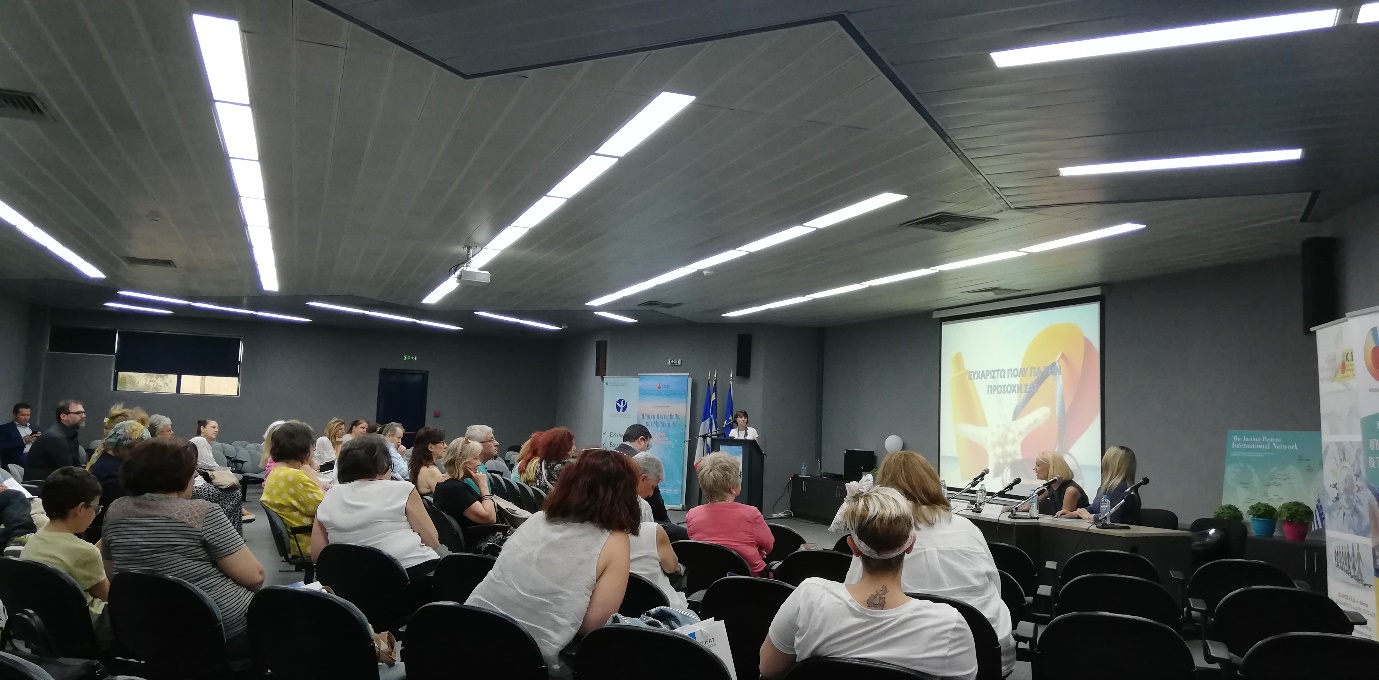 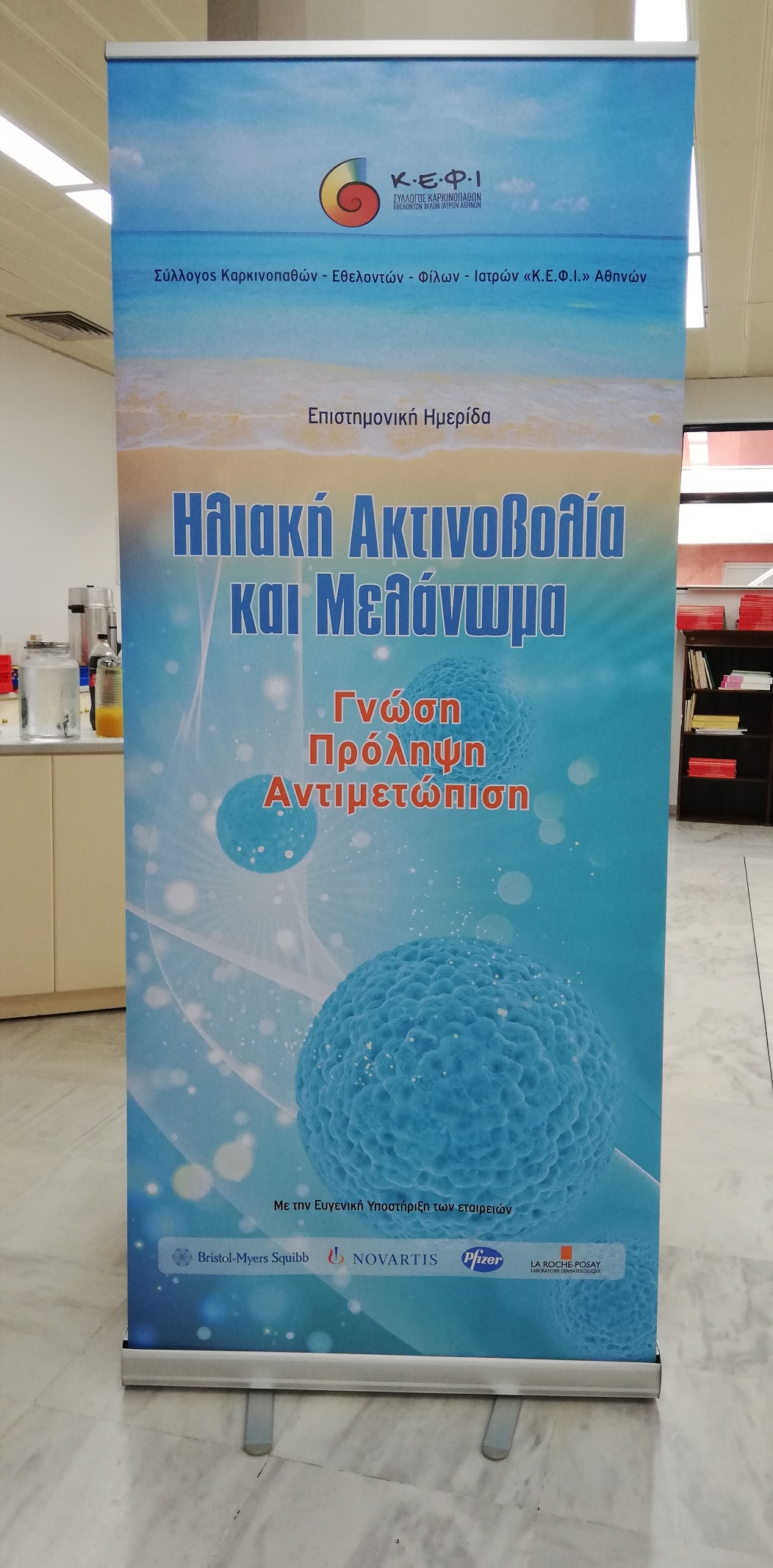 